GGovernment Railways Act 1904Portfolio:Minister for TransportAgency:Public Transport Authority of Western AustraliaGovernment Railways Act 19041904/023 (3 Edw. VII No. 38)16 Jan 190416 Jan 1904Government Railways Amendment Act 19071907/029 (7 Edw. VII No. 29)20 Dec 1907Act other than s. 8‑11: 20 Dec 1907;s. 8‑11: 16 Oct 1908 (see s. 8(2) and Gazette 9 Oct 1908 p. 2705)Government Railways Act Amendment Act 19261926/056 (17 Geo. V No. 56)24 Dec 192624 Dec 1926Government Railways Act Amendment Act 19331933/036 (24 Geo. V No. 36)4 Jan 193412 Feb 1934 (see s. 2 and Gazette 9 Feb 1934 p. 143)Government Railways Act Amendment Act 19391939/015 (3 Geo. VI No. 15)22 Nov 193922 Nov 1939Government Railways Act Amendment Act 19471947/072 (11 & 12 Geo. VI No. 72)10 Jan 194810 Jan 1948Government Railways Act Amendment Act 19481948/078 (12 & 13 Geo. VI No. 78)25 Jan 19491 Jul 1949 (see s. 2 and Gazette 1 Jul 1949 p. 1410)Reprint approved 21 Feb 1949 (not in a Volume) (not including 1948/078)Reprint approved 21 Feb 1949 (not in a Volume) (not including 1948/078)Reprint approved 21 Feb 1949 (not in a Volume) (not including 1948/078)Reprint approved 21 Feb 1949 (not in a Volume) (not including 1948/078)Government Railways Act Amendment Act 19511951/032 (15 & 16 Geo. VI No. 32)19 Dec 195119 Dec 1951Reprint approved 26 Oct 1953 in Volume 7 of Reprinted ActsReprint approved 26 Oct 1953 in Volume 7 of Reprinted ActsReprint approved 26 Oct 1953 in Volume 7 of Reprinted ActsReprint approved 26 Oct 1953 in Volume 7 of Reprinted ActsGovernment Railways Act Amendment Act 19531953/086 (2 Eliz. II No. 86)18 Jan 195418 Jan 1954Government Railways Act Amendment Act 19541954/013 (3 Eliz. II No. 13)14 Sep 195414 Sep 1954Limitation Act 1935 s. 48A(1)1935/035 (26 Geo. V No. 35) (as amended by 1954/073 s. 8)14 Jan 1955Relevant amendments (see s. 48A and Second Sch. which were inserted by 1954/073 s. 8) took effect on 1 Mar 1955 (see 1954/073 s. 2 and Gazette 18 Feb 1955 p. 343)Government Railways Act Amendment Act 19551955/061 (4 Eliz. II No. 61)13 Dec 195513 Dec 1955Government Railways Act Amendment Act 19571957/037 (6 Eliz. II No. 37)18 Nov 195718 Nov 1957Government Railways Act Amendment Act 19581958/017 (7 Eliz. II No. 17)6 Oct 195823 Oct 1959 (see s. 2 and Gazette 23 Oct 1959 p. 2620)Government Railways Act Amendment Act (No. 2) 19581958/038 (7 Eliz. II No. 38)11 Dec 195824 Dec 1958 (see s. 2 and Gazette 24 Dec 1958 p. 3372)Government Railways Act Amendment Act 19591959/008 (8 Eliz. II No. 8)8 Sep 19598 Sep 1959Government Railways Act Amendment Act 19601960/055 (9 Eliz. II No. 55)2 Dec 19602 Dec 1960Reprint approved 17 May 1963 in Volume 17 of Reprinted ActsReprint approved 17 May 1963 in Volume 17 of Reprinted ActsReprint approved 17 May 1963 in Volume 17 of Reprinted ActsReprint approved 17 May 1963 in Volume 17 of Reprinted ActsGovernment Railways Act Amendment Act 19631963/027 (12 Eliz. II No. 27)13 Nov 196313 Nov 1963Government Railways Act Amendment Act 19651965/0549 Nov 19659 Nov 1965Government Railways Act Amendment Act 19671967/04421 Nov 196721 Nov 1967Government Railways Act Amendment Act 19701970/0615 Nov 19705 Nov 1970Government Railways Act Amendment Act 19711971/0211 Dec 19711 Dec 1971Government Railways Act Amendment Act 19721972/07216 Nov 197216 Nov 1972Metric Conversion Act 19721972/094 (as amended by 1973/019 s. 4)4 Dec 1972The relevant amendments effective from 1 Jul 1973 (see s. 4(2) and Gazette 29 Jun 1973 p. 2496)Reprint approved 12 Jun 1973 (not including 1972/094)Reprint approved 12 Jun 1973 (not including 1972/094)Reprint approved 12 Jun 1973 (not including 1972/094)Reprint approved 12 Jun 1973 (not including 1972/094)Government Railways Act Amendment Act 19731973/09427 Dec 197322 Mar 1974 (see s. 2 and Gazette 22 Mar 1974 p. 902)Government Railways Act Amendment Act (No. 2) 19751975/0667 Nov 19757 Nov 1975Government Railways Act Amendment Act 19751975/07314 Nov 197514 Nov 1975Government Railways Act Amendment Act 19761976/0279 Jun 19761 Jan 1977 (see s. 2 and Gazette 31 Dec 1976 p. 5128)Government Railways Act Amendment Act 19771977/04718 Nov 197718 Nov 1977Government Railways Act Amendment Act 19781978/09317 Nov 197817 Nov 1978Government Railways Act Amendment Act 19791979/03825 Oct 197925 Oct 1979Government Railways Amendment Act 19801980/0775 Dec 19805 Dec 1980Government Railways Amendment Act 19821982/01214 May 198214 May 1982Reprint approved 27 Oct 1982 Reprint approved 27 Oct 1982 Reprint approved 27 Oct 1982 Reprint approved 27 Oct 1982 Acts Amendment and Repeal (Transport Co‑ordination) Act 1985 Pt. IV1985/05428 Oct 19851 Jan 1986 (see s. 2 and Gazette 20 Dec 1985 p. 4822)Acts Amendment (Financial Administration and Audit) Act 1985 s. 31985/0984 Dec 19851 Jul 1986 (see s. 2 and Gazette 30 Jun 1986 p. 2255)Government Railways Amendment Act 19871987/01625 Jun 198725 Jun 1987 (see s. 3)Acts Amendment (Public Service) Act 1987 s. 321987/11331 Dec 198716 Mar 1988 (see s. 2 and Gazette 16 Mar 1988 p. 813)Government Railways Amendment Act (No. 2) 19901990/07917 Dec 199017 Dec 1990 (see s. 2)Government Railways Amendment Act 19901990/08717 Dec 1990s. 1 & 2: 17 Dec 1990;Act other than s. 1 & 2: 20 Mar 1992 (see s. 2 and Gazette 20 Mar 1992 p. 1313)Criminal Law Amendment Act (No. 2) 1992 s. 16(1)1992/0519 Dec 19926 Jan 1993Financial Administration Legislation Amendment Act 1993 s. 111993/00627 Aug 19931 Jul 1993 (see s. 2(1))Acts Amendment (Public Sector Management) Act 1994 s. 191994/03229 Jun 19941 Oct 1994 (see s. 2 and Gazette 30 Sep 1994 p. 4948)Acts Amendment (Perth Passenger Transport) Act 1994 Pt. 41994/0641 Dec 19941 Jan 1995 (see s. 2 and Gazette 30 Dec 1994 p. 7211)Sentencing (Consequential Provisions) Act 1995 Pt. 38 & s. 1471995/07816 Jan 19964 Nov 1996 (see s. 2 and Gazette 25 Oct 1996 p. 5632)Local Government (Consequential Amendments) Act 1996 s. 41996/01428 Jun 19961 Jul 1996 (see s. 2)Statutory Corporations (Liability of Directors) Act 1996 s. 31996/04110 Oct 19961 Dec 1996 (see s. 2 and Gazette 12 Nov 1996 p. 6301)Government Railways Amendment Act 19961996/04725 Oct 199622 Nov 1996Financial Legislation Amendment Act 1996 s. 641996/04925 Oct 199625 Oct 1996 (see s. 2(1))Trustees Amendment Act 1997 s. 181997/0016 May 199716 Jun 1997 (see s. 2 and Gazette 10 Jun 1997 p. 2661)Equal Opportunity Amendment Act (No. 3) 1997 s. 81997/0429 Dec 19976 Jan 1998 (see s. 2(1))Rail Safety Act 1998 s. 64(2)1998/0326 Jul 19983 Feb 1999 (see s. 2 and Gazette 2 Feb 1999 p. 351)Government Railways Amendment Act 19981998/0336 Jul 19986 Jul 1998 (see s. 2)Government Railways (Access) Act 1998 Pt. 71998/04930 Nov 19981 Sep 2001 (see s. 2(2) and Gazette 28 Aug 2001 p. 4795)Acts Amendment and Repeal (Financial Sector Reform) Act 1999 s. 851999/02629 Jun 19991 Jul 1999 (see s. 2(1) and Gazette 30 Jun 1999 p. 2905)Reprinted as at 10 Dec 1999 (not including 1998/049)Reprinted as at 10 Dec 1999 (not including 1998/049)Reprinted as at 10 Dec 1999 (not including 1998/049)Reprinted as at 10 Dec 1999 (not including 1998/049)Rail Freight System Act 2000 Pt. 5 Div. 22000/0138 Jun 2000Pt. 5 Div. 2 other than s. 91(1)(a) & (b) & 93: 30 Jun 2000 (see s. 2 and Gazette 30 Jun 2000 p. 3397);s. 91(1)(a) & (b) & 93: 1 Sep 2001 (see s. 2(5)‑(7) and Gazette 28 Aug 2001 p. 4795)State Superannuation (Transitional and Consequential Provisions) Act 2000 s. 47 & 752000/043 (as amended by 2003/031 s. 153)2 Nov 2000Repealed by 2003/031 s. 153(2)Reprinted as at 7 Sep 2001 (not including 2000/043)Reprinted as at 7 Sep 2001 (not including 2000/043)Reprinted as at 7 Sep 2001 (not including 2000/043)Reprinted as at 7 Sep 2001 (not including 2000/043)Machinery of Government (Planning and Infrastructure) Amendment Act 2002 s. 622002/00719 Jun 20021 Jul 2002 (see s. 2 and Gazette 28 Jun 2002 p. 3037)Public Transport Authority Act 2003 s. 97‑1392003/03126 May 20031 Jul 2003 (see s. 2(1) and Gazette 27 Jun 2003 p. 2384)Sentencing Legislation Amendment and Repeal Act 2003 s. 682003/0509 Jul 200315 May 2004 (see s. 2 and Gazette 14 May 2004 p. 1445)Statutes (Repeals and Minor Amendments) Act 2003 s. 622003/07415 Dec 2003This amendment is not included because the subsection it sought to amend had been replaced by 2003/031 s. 137(1) prior to commencementCourts Legislation Amendment and Repeal Act 2004 s. 1412004/05923 Nov 20041 May 2005 (see s. 2 and Gazette 31 Dec 2004 p. 7128)Criminal Procedure and Appeals (Consequential and Other Provisions) Act 2004 s. 802004/08416 Dec 20042 May 2005 (see s. 2 and Gazette 31 Dec 2004 p. 7129 (correction in Gazette 7 Jan 2005 p. 53))Reprint 8 as at 2 Sep 2005 Reprint 8 as at 2 Sep 2005 Reprint 8 as at 2 Sep 2005 Reprint 8 as at 2 Sep 2005 Liquor and Gaming Legislation Amendment Act 2006 s. 1152006/07313 Dec 20067 May 2007 (see s. 2(2) and Gazette 1 May 2007 p. 1893)Rail Safety Act 2010 Pt. 11 Div. 12010/01828 Jun 20101 Feb 2011 (see s. 2(b) and Gazette 28 Jan 2011 p. 241)Standardisation of Formatting Act 2010 s. 602010/01928 Jun 201011 Sep 2010 (see s. 2(b) and Gazette 10 Sep 2010 p. 4341)Metropolitan Redevelopment Authority Act 2011 s. 1392011/04512 Oct 201131 Dec 2011 (see s. 2(b) and Gazette 30 Dec 2011 p. 5573)Reprint 9 as at 4 May 2012 Reprint 9 as at 4 May 2012 Reprint 9 as at 4 May 2012 Reprint 9 as at 4 May 2012 Road Traffic Legislation Amendment Act 2012 Pt. 4 Div. 252012/00821 May 201227 Apr 2015 (see s. 2(d) and Gazette 17 Apr 2015 p. 1371)Rail Safety National Law (WA) Act 2015 Pt. 52015/02117 Sep 20152 Nov 2015 (see s. 2(b) and Gazette 16 Oct 2015 p. 4149)Government Railways Amendment Act 20222022/04021 Nov 2022s. 1 & 2: 21 Nov 2022 (see s. 2(a));Act other than s. 1 & 2: 27 Jul 2023 (see s. 2(b) and SL 2023/118 cl. 2)Rail Safety National Law Application Act 2024 s. 572024/00726 Mar 2024To be proclaimed (see s. 2(b))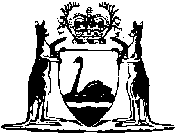 